ADVISORY NOTICEADVISORY NOTICE 001/FEB/2021 – UPDATE 002Category: SMALL VESSEL CONCENTRATION.Time: 02 FEB 2021 at 1530UTC.Description: UKMTO has been informed by an MV that there is a concentration of 10 small craft in the vicinity of ITRC Point A.  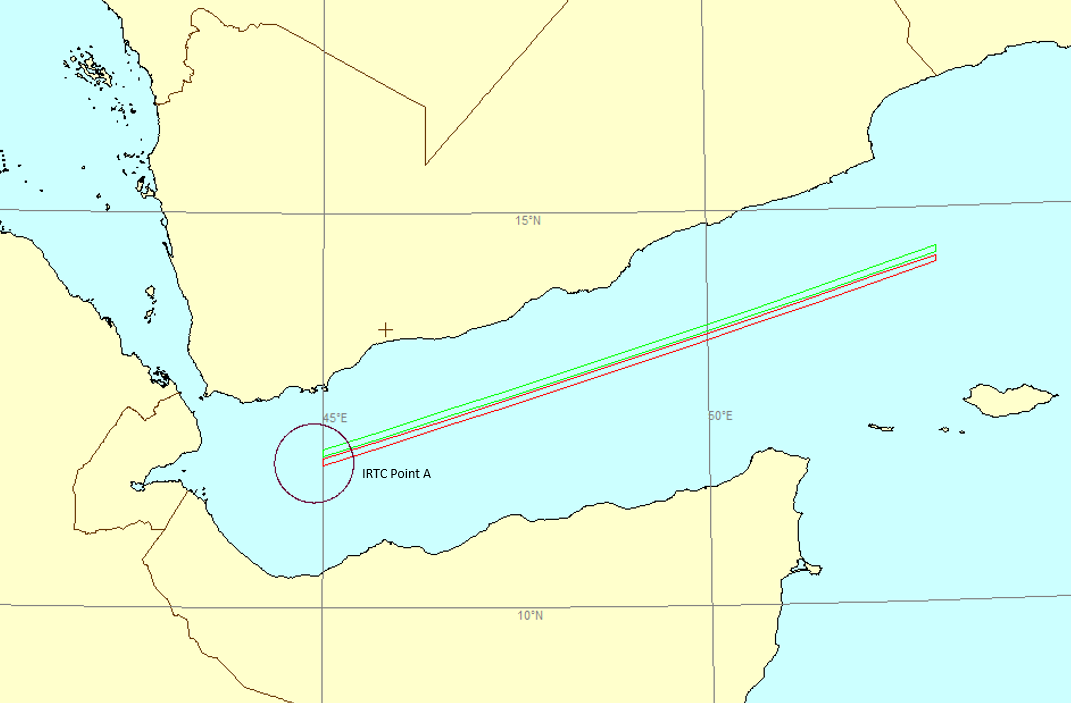 Source: Master. VESSELS TRANSITING THE AREA ARE ADVISED TO EXERCISE CAUTIONThis information is provided to inform maritime situational awareness for mariners operating in the region.  UKMTO is not responsible for the accuracy of this reporting.UKMTO WatchkeeperEmail: watchkeepers@ukmto.orgEmergency Tel: +44 (0)2392 222060Emergency Tel: +971 5055 23215General Enquiries: +44 (0)2392 222065www.ukmto.org